ФГКОУ «Московское суворовское военное училище Министерства обороныРоссийской Федерации»                                                                              УТВЕРЖДАЮ                                                                                                   Заместитель начальника ФГКОУ                                                                                                       «Московское суворовское                                                                                                                 военное училище                                                                                                            Министерства обороны                                                                                                            Российской Федерации»                                                                                                                                 И. Еремина                                                                                                         август 2013 г.Открытый урок-экскурсия "Московский Кремль и Красная площадь" Тип урока – экскурсияЦели и Задачи:-  Познакомить суворовцев с историей Кремля и перелистать странички его строительства. - Провести конкурс на лучший рисунок «Любимый памятник архитектуры»         Мы живём в древнем и прекрасном городе – Москве. При слове Москва у каждого из нас возникают разные картины, но обязательно мы вспоминаем Московский Кремль с его златоглавыми соборами. Москва – город удивительный. Он строился веками нашими дедами и прадедами. И вот сегодня на уроке мы попробуем заглянуть в историю Кремля и перелистать странички его строительства. С мала ключика студёна потекла река,
С невелика начиналась матушка Москва.        Итак, первая страничка истории – это образование Москвы.        Давно это было. Жил на свете князь. Звали его Юрием или Георгием. И было у него княжество. Славилось его княжество городами – Ростовом, Суздалем, Владимиром.        Князь много воевал. Завоёванные земли присоединял к своему княжеству. Он поднимал руку и на ближнего, и на дальнего соседа. За это прозвали его Долгоруким. Но князь Юрий Долгорукий был не только воином. Был он и градостроителем. Много новых городов воздвигнул он в своём княжестве. Построил он и Москву.         На крутом холме между реками Москвой и Неглинной срубили люди топорами маленький городок среди могучего бора. Место было водное, лесное, рыбное, охотничье. У холма пересекались водные и конные дороги.          Получился город крепкий, и стали его называть по имени реки, у которой он стоял - “город Москвы”. Юрия Долгорукого с тех пор считают основателем Москвы.Впервые Москва упомянута в летописи в 1147 году.           Суздальский князь Юрий Долгорукий пригласил к себе в гости князя Святослава: “Приди ко мне, брате, в Москов! И повеле устроить обед силен”. Водой и сушей путь открыт
В Ростов, Владимир, Суздаль, Муром.
Всё это были города
Руси лесистой и огромной.
Столицей Киев был тогда,
Была Москва деревней скромной.В 1156 году были построены первые деревянные стены будущего Московского Кремля. Маленькая крепость – частокол была построена из сосны. Сосновый Кремль был построен на вершине Боровицкого холма.          Тихо и незаметно простояла Москва больше 100 лет, пока не пришла на Русь страшная беда. Ордынский хан Батый с огромным войском напал на русские земли, сжигая и опустошая всё на своём пути.Они разграбили и сожгли на своём пути множество русских городов и подошли к Москве. Москва 5 дней и ночей сопротивлялась им. Но город не устоял, Москва пылала. Деревянные строения быстро превращались в горящий костёр. Стенобитные машины проламывали широкие проходы в стенах, через которые проникали в город татарские всадники.1240 – 1480 годы власть над Русью монголо-татар.Надолго воцарилось татаро-монгольское иго.До берегов Москвы-реки
Ордынский хан довёл полки…
Кремль осаждает хищник смелый!
Он до зубов вооружён,
Он мечет огненные стрелы,
По стенам в крепость лезет он,
Во все ворота бьёт тараном,
Под башнями костры кладёт…
И нету сил бороться с ханом,
Пылает Кремль, пропал народ!
Не много дней осада длится,
И вот уж больше нет столицы…
Над пеплом вороны летают,
Чернеют проруби реки.
Февральский снег ложится, тает
В местах, где тлеют угольки.           Уходили враги из сожжённого города, уводили пленников. А те, кто успел уйти от врага, вновь стали строить из брёвен дома, церкви, потянулись в неё беженцы, ища спасения от безжалостных кочевников. Благодаря этому Москва быстро залечила свои раны.          Первым московским князем стал князь Даниил Александрович.(сын Александра Невского) В наследство от старших братьев он получил в правление маленький городок Москву, который тогда входил в состав Владимиро-Суздальского княжества. Даниил был удивительным человеком, он остался в памяти народа как один из самых добрых и миролюбивых князей. Свои 33 года правления он “прожил мирно, во все дни его жизни никто не нанёс ущерба державе его, и сам он не покушался насилием приобретать чужие области”. Он присоединил к московскому княжеству другие города – Коломну, Можайск, Переславль-Залесский.           Продолжил дело Даниила его сын – Иван Данилович.  Этот князь сумел защитить Москву от набегов орды. Он был умным, хитрым, лукавым, сумел убедить ордынского хана, что тому будет выгоднее, если дань с русских княжеств станет собирать русский князь. Увидев привезённые Калитой в подарок изумруды, алмазы, меха хан согласился. Стой поры везли добро не хану, а в Москву, в Кремль. А князь Иван уже решал, что пойдёт в уплату хану, а что останется в Москве. И стала Москва богатеть.   40 лет ордынский хан не нападал на московские земли.           При Иване Калите был построен каменный Успенский собор в Кремле для митрополита Петра, который ранее жил в столице Владимирско-Суздальского княжества- городе Владимире. С тех пор все митрополиты стали жить в Москве. Так Москва превратилась в религиозную столицу православной Руси.1263 году Москва – столица. Образование Московского княжества.         При Калите возводится дубовая крепость. Дубовый Кремль строится 2 года. Впереди ощетинились врытые в землю остроконечные брёвна. За ними высятся стены и башни. Брёвнами покрыта проезжая часть улиц. В летописи говорится о Москве как о дубовом граде.1340 год – построены новые дубовые стены Кремля.Хан Батый наделал бед,
Но прошло немного лет -
И на старом пепелище, На кремлёвском городище,
Вырастают снова срубы
С крепостной стеной из дуба,
За стеною – терема,
И амбары, и дома, Белокаменные храмы
С золотыми куполами.
И Москва назло всем ханам
Засияла красотой.
Управлялась князь Иваном,
Князь Иваном Калитой.
Чтобы княжествам отдельным
От набегов не пропасть.
Князь Иван князьям удельным
Объявил единой власть.
Тут и стала мать Москва
Всем уделам голова!Москва белокаменная.        Спустя несколько лет князем в Москве стал – Дмитрий Иванович , внук Ивана Калиты. 8 сентября 1380 года –Куликовская битва.Вот тут-то памятный урок
Был дан врагам-татарам:
Вдруг вывел конницу Боброк,
Что прятал он недаром.
Укрытая от вражьих глаз
Зелёною дубравой,
Дружина вынесла в тот час
Знамёна русской славы.
И нанесла такой удар,
С отвагою такою.
Что в страхе сонмища татар
Бежали с поля боя.            Дмитрий Иванович построил новый Кремль из белого камня. Меньше года потребовалось на строительство. И вот вокруг Москвы выросла грозная, неприступная крепость. Боровицкий холм опоясали стены толщиной в 2 – 3 метра. Над ними тянулся частокол зубцов. Ещё выше поднялись сторожевые башни, закрытые массивными дубовыми воротами, окованные железом. На вершине Боровицкого холма красовались белокаменные соборы. И стены, и башни были выложены из белого камня, Москву стали называть – белокаменной.1367 году построена белокаменная крепость при князе Иване Дмитриевиче Донском.И былой стене на смену
Строит каменную стену
Небывалой красоты
Внук Ивана Калиты.
Внук Ивана – Дмитрий князь,
Оградить Москву стремясь,
Крепость выстроил в столице,
На высоком берегу.
В стенах каменных – бойницы,
Чтобы целить по врагу.
А вокруг Кремля в ту пору
Вырыт был глубокий ров,
Ров такой, через который
Не пробраться без мостов.
А подъёмные мосты
Опускались с высоты
На цепях железных, мощных
От ворот из брёвен прочных.
Москвичи Кремлём гордятся, -
Он стоит на берегу.
Нынче можно не бояться –Не осилить стен врагу.Москва через 100 лет после Куликовской битвы.         Прошло 100 лет после Куликовской битвы. Московское княжество разрослось и окрепло, присоединив к себе большинство русских земель. Иван III, правнук Дмитрия Донского, образовал сильное русское государство. Он объявил Москву столицей Русского государства. Стал именоваться сам – “Великий князь всея Руси”. Тогда и возникла мысль об обновлении белокаменного Кремля. Москва переживала много нашествий, пожаров. Белокаменные стены обветшали и стали осыпаться. Их заделывали красным кирпичом. Почему не восстанавливали стены из белого камня? Ведь он очень красив! Его легко обтёсывать и вырезать на нём узоры. Дело в том, что для Москвы кирпич как строительный материал был намного дешевле. Делали его из глины и песка. И того и другого было в Москве много. Из кирпича было легко строить. Его можно одним ударом молотка расколоть пополам, если нужно. А по прочности он не уступал белому камню.1485 – 1495 годах построен новый кремль из красного кирпича.        По верху стен – двурогие зубцы с бойницами, похожие на ласточкины хвосты. Их больше тысячи.Общая длина стен – 2,25 км.Толщина – от 3,5 – 6,5 мВысота – от 5 – 19 м        Краснокаменный Кремль, построенный при Иване III, украшает Москву и сегодня.Век прошёл. Сто лет прошло,
Время горе унесло.
За дремучими лесами,
За зелёными холмами
Крепнет, ширится Москва,
И растёт о ней молва.
Правнук Дмитрия Донского
Древний Кремль отстроил снова.
Для построек москвичи
Стали делать кирпичи.
Князь Иван Васильич Третий
Русским людям услужил –
Перестроил стены эти,
Рвом глубоким окружил.
Для постройки стен кирпичных,
Башен, храмов и дворов
Князь Иван позвал отличных
Русских зодчих-мастеров.
Девятнадцать грозных башен
Простояли пять веков.
Никакой им враг не страшен,
Сколько б ни было врагов.
Сохранились эти стены.
До сих пор они стоят,
Неприступны, неизменны,
Как и пять веков назад!По итогам урока-экскурсии мы проведем конкурс на  лучший рисунок «Любимый памятник архитектуры».Победителем конкурса «Любимый памятник архитектуры» стал суворовец 7 учебного курса Волков Владислав АлексеевичРабота суворовца Волкова В.А.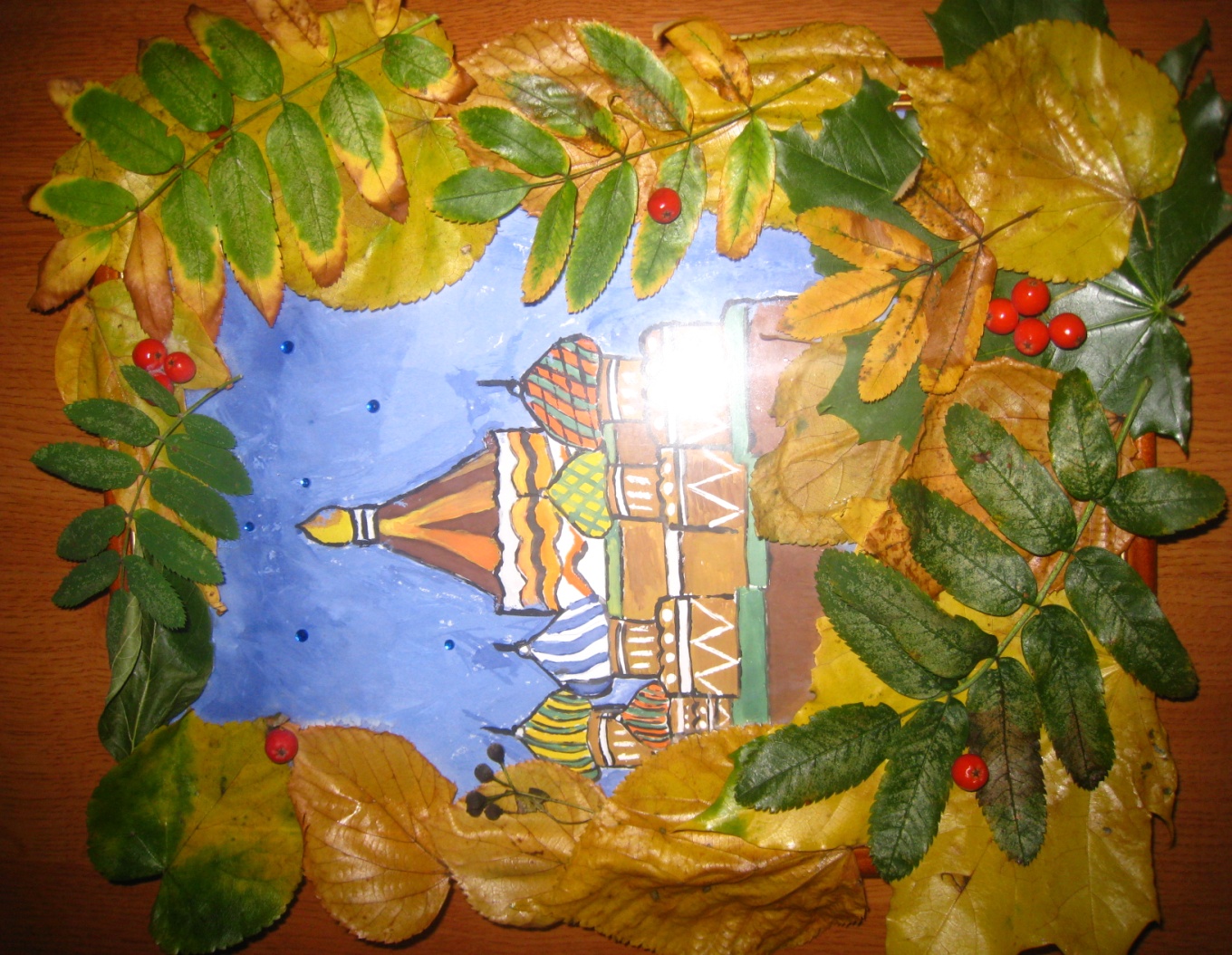 